: Past and PresentChapter 24   The Nation at War24.1   Multiple-Choice Questions1) The German sinking of the ________ in 1915 cost 128 American lives and enraged the American public. A)  B) Arabic C) Reuben James D)  E) Queen Mary Answer:  D	Page Ref: 596 [Factual]2) American foreign policy between 1901 and 1920 A) was aggressive and nationalistic. B) was strongly influenced by isolationist tradition. C) was relatively inactive. D) did little to reflect the nation's new economic power. E) was geared toward cooperation and peace. Answer:  A	Page Ref: 599 [Factual]3) In terms of foreign policy, Theodore Roosevelt A) did little to foster American aims. B) reflected the influence of isolationism. C) sought to prepare the country for its role as a world power. D) sought to further insulate the  from foreign affairs. E) was supremely concerned with world peace. Answer:  C	Page Ref: 599 [Factual]4) The Hay-Bunau-Varilla Treaty A) secured 's permission for the building of the . B) gave the  control of the . C) transferred rights to the Panama Canal from  to the . D) ended hostilities with  in 1914. E) gave the  control of the . Answer:  B	Page Ref: 600 [Factual]5) The  Corollary A) reflected 's increasing trust in the motives of . B) indicated a new American spirit of cooperation with . C) resulted from 's fear that Latin American debts to  invited intervention. D) had relatively little influence on American foreign policy. E) stated "speak softly and carry a big stick." Answer:  C	Page Ref: 600 [Factual]6) The Roosevelt Corollary was an extension of the A) Lodge Corollary. B)  Doctrine. C) Open Door policy. D) Hay-Bunau-Varilla Treaty. E) Kansas-Nebraska Act. Answer:  B	Page Ref: 600 [Factual]7) In his mediation of the conflict between  and ,  A) showed little real interest in the final outcome. B) sided with . C) took a totally neutral stance. D) recognized the increasing importance of . E) tried to play both sides against the other with disastrous results. Answer:  D	Page Ref: 600 [Factual]8)  In the 1905 Taft-Katsura Agreement, A) the  and  agreed not to attack each other for at least 50 years. B) the  exchanged recognition of Japanese control of  for a Japanese pledge not to invade the . C) Japan agreed to limit emigration to the  D) the  and  agreed to a policy of mutual free trade. E) the  and  agreed to uphold the Open Door and support Chinese independence. Answer:  B	Page Ref: 600 [Factual]9) Which one of the following prohibited foreign corporations from building or purchasing sites with military potential in the ? A)  Pledge B) Zimmermann Note C) Roosevelt Corollary D) Lodge Corollary E) Foster Testimony Answer:  D	Page Ref: 600 [Factual]10) Taft's policy of "dollar diplomacy" A) promoted American financial and business interests abroad. B) was primarily aimed at helping underdeveloped countries. C) resulted in less American influence in . D) had little influence on American national security interests. E) helped establish the prestige of the  in . Answer:  A	Page Ref: 601 [Factual]11) When he took office, Woodrow Wilson A) had no experience in foreign affairs. B) had little experience, but had studied foreign affairs intensely. C) had few fears of being unable to deal with foreign policy. D) left foreign policy issues to his staff. E) lacked confidence in himself and had to be advised at every turn. Answer:  A	Page Ref: 602 [Factual]12) In his approach to foreign affairs,  could be described as A) a militarist. B) a moralist. C) being primarily concerned with economic matters. D) a global strategist. E) a pacifist. Answer:  B	Page Ref: 602 [Factual]13) In conducting foreign policy, Woodrow Wilson did each of the following EXCEPT A) carry on major negotiations without informing the secretary of state. B) compose important diplomatic notes on his own typewriter. C) assign only experienced foreign service experts to major diplomatic posts. D) bypass the State Department and conduct diplomacy through personal emissaries. E) base his foreign policy on idealism rather than reality. Answer:  C	Page Ref: 602 [Factual]13) Woodrow Wilson’s foreign policy was known asA) dollar diplomacy.B) the American Protection Plan.C) a failure.D) moral diplomacy.E) the Open Door policy.Answer:  C 	Page Ref: 602 [Factual]14) As secretary of state, William Jennings Bryan A) relied heavily on State Department experts. B) opposed many of 's policies. C) believed international disputes should be settled on the battlefield. D) brought a practical approach to the position. E) embarked on a campaign to negotiate arbitration treaties. Answer:  E	Page Ref: 602 [Factual]15) With respect to ,  A) intervened militarily. B) showed little interest in the area. C) refused to intervene in the region. D) had Congress declare war in 1913. E) adopted a policy of shared wealth. Answer:  A	Page Ref: 602-603 [Factual]16) Woodrow Wilson's treatment of  A) indicated his lack of interest in the region. B) showed his condescension toward the country. C) evidenced his respect for its political system and culture. D) was primarily motivated by economic concerns. E) demonstrated his desire for reconciliation. Answer:  B	Page Ref: 602-603 [Factual]17) Woodrow Wilson's decision to invade  in 1916 came after the murder of several Americans by A) Vittorio Zapata. B) Pancho Villa. C) Francisco Madero. D) Victoriano Huerta. E) Carlo Ponti. Answer:  B	Page Ref: 603 [Factual]18) At the beginning of World War I, Americans A) showed little interest in the conflict. B) sided strongly with the British. C) were eager to enter the conflict. D) sided strongly with the Germans. E) generally accepted neutrality. Answer:  E	Page Ref: 604 [Factual]19) American Progressives viewed World War I A) as a potential threat to their reforms. B) as an opportunity to help . C) with little concern. D) as an opportunity to extend the scope of their movement. E) as a great way to "jump start" the  economy. Answer:  A	Page Ref: 604 [Factual]20) President Wilson's initial reaction to the outbreak of war in  in 1914 was to A) declare war on . B) come to the military assistance of . C) praise the assassination of the archduke of . D) declare  neutrality. E) begin construction of U-boats. Answer:  D	Page Ref: 603-604 [Factual]21) At the beginning of World War I, Great  A) respected American neutrality. B) made few attempts to influence American policy. C) sought the military aid of the . D) sought to restrict American trade with . E) briefly considered surrender. Answer:  D	Page Ref: 604 [Factual]22) Compared with William  Bryan, Robert Lansing A) was more idealistic. B) favored the German side in the war. C) urged a strong stand against the Germans. D) had little experience in foreign affairs. E) exemplified the philosophy "live and let live." Answer:  C	Page Ref: 605 [Factual]23) The  Pledge A) renounced American bank loans to the Allies. B) indicated 's intention to yield to 's demands. C) marked an intensification in the use of submarines. D) was opposed by . E) was viewed by most Americans as a call to arms. Answer:  B	Page Ref: 605 [Factual]24) In 1915,  came out in favor of preparedness because of A) the need to stimulate the American economy. B) the growing U-boat crisis. C) demands from progressives who desired to defend democracy. D) the revelation of a German plot to get  to invade the American Southwest. E) his secret desire to create an empire in . Answer:  B	Page Ref: 606 [Factual]25) The "preparedness" issue A) united the country behind 's approach to the war. B) brought  the support of  and others. C) was ignored by . D) became a major source of controversy. E) was rejected by Hughes and Roosevelt in the 1916 election. Answer:  D	Page Ref: 605-606 [Factual]26) In winning re-election in 1916,  defeated A) Theodore Roosevelt. B) William  . C) Charles Evans Hughes. D) Warren G. Harding. E) William Howard Taft. Answer:  C	Page Ref: 606 [Factual]27) The Zimmermann Telegram A) announced 's European war aims. B) pledged 's intention to end the war peacefully. C) proposed an alliance between  and . D) had little effect on 's move toward war. E) hinted at an alliance between  and . Answer:  C	Page Ref: 607 [Factual]28) The leader of the American Expeditionary Force was A) Theodore Roosevelt. B) John J. Pershing. C) Alfred T. Mahan. D) Douglas MacArthur. E) Omar Bradley. Answer:  B	Page Ref: 607-608 [Factual]29) The American Expeditionary Force A) was primarily made up of draftees. B) consisted, for the most part, of the existing U.S. Army. C) was primarily a volunteer army. D) was initially well-prepared and trained for war. E) was a spearhead of elite commandos. Answer:  A	Page Ref: 607-608 [Factual]30) During World War I, approximately ________ American soldiers died in . A) 25,000 B) 62,000 C) 112,000 D) 300,000 E) 500,000 Answer:  C	Page Ref: 612 [Factual]31) The American contribution in World War I A) was mostly monetary. B) was small but vital to Allied success. C) played a relatively minor role in ending the war. D) was much greater than that of the Allies. E) came too late to offer any real assistance. Answer:  B	Page Ref: 612 [Factual]32) The Committee on Public Information A) had little influence on public perceptions. B) exerted a positive influence on the public. C) called for understanding from the American people. D) launched a vitriolic campaign against . E) was always careful to avoid emotional appeals. Answer:  D	Page Ref: 612 [Factual]33) The leader of the Committee on Public Information was A) Eugene V. Debs. B) George Creel. C) Robert Lansing. D) Herbert Hoover. E) Howard Dawes. Answer:  B	Page Ref: 612 [Factual]34) Woodrow Wilson A) was disturbed by American vigilantism and superpatriotism. B) actually encouraged repressive activities during World War I. C) paid little attention to American propaganda efforts. D) fought congressional actions against espionage. E) personally shut down several newspapers because of their reluctance regarding self-censorship. Answer:  B	Page Ref: 613 [Factual]35) To finance the war effort, the  government relied primarily on A) higher income tax rates. B) printing and spending large sums of paper money. C) sale of "Liberty Bonds." D) new discoveries of gold in . E) loans from foreign governments. Answer:  C	Page Ref: 614 [Factual]36) When communist Bolsheviks gained control of the Russian government in 1917, President Wilson did each of the following EXCEPT A) send American troops into the new . B) join in an economic blockade of . C) try to block weapons shipments to contending revolutionary factions in . D) keep  out of the postwar peace negotiations. E) refuse to recognize the new Soviet government. Answer:  C	Page Ref: 614 [Factual] 37) During World War I, the War Industries Board A) controlled the entire war mobilization effort. B) was led by Herbert Hoover. C) oversaw the production of 's factories. D) failed to lead American industry effectively. E) was concerned with building new munitions plants. Answer:  C	Page Ref: 614 [Factual]38) The Fuel Administration did each of the following EXCEPT A) ration coal and oil. B) impose gasless days when motorists could not drive. C) introduce daylight savings time D) shut down nonessential factories one day each week to conserve coal. E) encourage research to find alternatives to fossil fuels. Answer:  E	Page Ref: 615 [Factual]39) The Food Administration in World War I was headed by A) Herbert Hoover. B) Bernard Baruch. C) Harry Garfield. D) Samuel Gompers. E) Mother Jones. Answer:  A	Page Ref: 614 [Factual]40) During the war, organized labor A) refused to cooperate with government mobilization efforts. B) ran into stiff opposition from . C) encouraged serious strikes. D) saw an opportunity to trade labor peace for labor advances. E) practically ceased to exist. Answer:  D	Page Ref: 615[Factual]41) The head of the War Labor Board was A) Samuel Gompers. B) George Salisbury. C) Eugene V. Debs. D) Daniel De Leon. E) Felix Frankfurter. Answer:  E	Page Ref: 615-616 [Factual]42) The War Labor Board did each of the following EXCEPT A) prohibit strikes. B) give women equal pay for equal work in war industries. C) take over businesses that disobeyed union rules. D) standardize wages and hours. E) protect the right of collective bargaining. Answer:  A	Page Ref: 616 [Factual]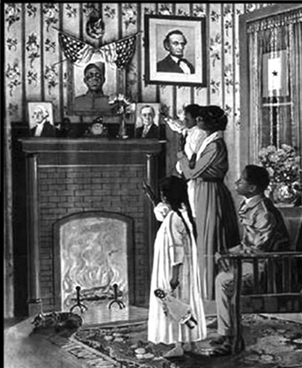 True Blue, 1917(National Archives)43) The print publication shown above was aimed at African American families during World War I. Examine the drawing carefully. All of the following patriotic elements appear in the drawing EXCEPT: A) Blue Star Service flag in window of home to show a family member in military service. B) Wife and children gathered around the family hearth admiring photo of father in military uniform. C) American flags draped above the photo of the father in uniform. D) Photos and drawings of Presidents Washington, Lincoln, and Wilson displayed on family hearth. E) Copy of the Emancipation Proclamation displayed in living room. Answer:  E	Page Ref: 616-617 [Factual]44) A major effect of the war labor shortage was A) a dramatic rise in wages for all workers. B) a great migration of southern African Americans to northern cities. C) a worsening in government-labor relations. D) a decrease in the number of working women. E) the construction of more factories. Answer:  B	Page Ref: 616-617 [Factual]45) As a result of their participation in the war effort, African Americans A) faced even worse discrimination in . B) became more accepting of the conditions they faced. C) found greater acceptance of their place in American society. D) were more and more inclined to fight discrimination. E) generally were allowed to remain in . Answer:  D	Page Ref: 616-617 [Factual]46) The only one of the following components of 's Fourteen Points to actually be implemented was A) open diplomacy. B) freedom of the seas. C) removal of barriers to international trade. D) military disarmament. E) establishment of an independent . Answer:  E	Page Ref: 618 [Factual]47) In forming his delegation for the Paris Peace Conference, Wilson A) wanted a group he could control. B) readily sought advice from his Republican opponents. C) tried to create a bipartisan group. D) included only his personal friends. E) was turned down by several prominent Republicans. Answer:  A	Page Ref: 618-619 [Factual]48) One of 's major goals at  was A) to punish  for starting the war. B) to recompense the British and French for their great losses. C) to found a  to enforce peace. D) to bring the Russians to the peace table. E) to see the . Answer:  C	Page Ref: 619 [Factual]49) Which one of the following was NOT one of the Big Four? A) Winston Churchill B) Woodrow Wilson C) David Lloyd George D) Georges Clemenceau E) Vittorio Orlando Answer:  A	Page Ref: 619 [Factual]50)  hurt his chances for the ratification of the Treaty of Versailles. A) through his failure to ask for the American people's support. B) because he was unwilling to compromise with opponents. C) by working too closely with isolationist opponents. D) because he did not work hard enough. E) through his vague and hostile demands. Answer:  B	Page Ref: 620 [Factual]51) The ________ were fourteen Republican senators who steadfastly opposed every aspect of the . A) mild reservationists B) strong reservationists C) irreconcilables D) irreparables E) curmudgeons Answer:  C	Page Ref: 620 [Factual]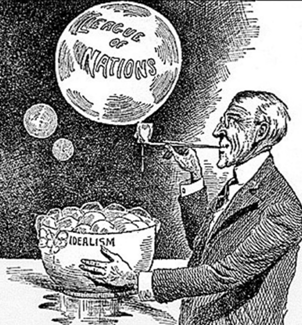 Blowing Bubbles, 1919(National Archives)52) The artist of the cartoon is making which of the following suggestions? A) The Treaty of  will not solve the underlying problems that began World War I and will probably lead to a future world conflict. B) The concepts embodied in 's idea of a  are too idealistic to work. C) Wilson's unrealistic view of the world and its affairs make him a very poor candidate for president in 1920. D) Woodrow Wilson is an impractical dreamer whose plans as president are unworkable. E) The Treaty of  is an unworkable fantasy. Answer:  B	Page Ref: 619-621 [Conceptual]24.2   True/False Questions1) The  gained the rights to the Panama Canal Zone by working cooperatively with the government of . Answer:  FALSE	Page Ref: 599-600 [Factual]2) The policy of "dollar diplomacy" aimed to substitute economic ties for military alliances as a way to achieve lasting peace. Answer:  TRUE	Page Ref: 601 [Factual]3) Leading members of the progressive movement were among the strongest supporters of the idea of entering World War I to help . Answer:  FALSE	Page Ref: 604 [Factual]4) In the election of 1916, President Woodrow Wilson defeated Republican candidate Charles Evans Hughes. Answer:  TRUE	Page Ref: 606 [Factual]5) During World War I, German Americans were treated fairly by most other Americans. Answer:  FALSE	Page Ref: 612-613 [Factual]6) Overall, the American labor movement can be said to have benefited from the experience of World War I. Answer:  TRUE	Page Ref: 614-617 [Factual]7) 's major achievement at the Paris Peace Conference in 1919 was to secure global disarmament agreements Answer:  FALSE	Page Ref: 618 [Factual]8) When  returned to the  in 1919 with the Treaty of Versailles, he found there was general popular support for the treaty. Answer:  TRUE	Page Ref: 620 [Factual]9) In his attempt to secure ratification of the Treaty of Versailles, President Wilson demonstrated a willingness to compromise with Republicans. Answer:  FALSE	Page Ref: 620-621 [Factual]10) The winner of the presidential election of 1920 was Warren G. Harding. Answer:  TRUE	Page Ref: 621 [Factual]24.3   Essay Questions1) What major factors motivated  policy toward  between 1900 and 1920? 	Page Ref: 599-602 [Factual]2) Compare and contrast Woodrow Wilson's foreign policy with that of Theodore Roosevelt and William Howard Taft. 	Page Ref: 599-603 [Factual and Conceptual]3) How did World War I affect the situation of labor, women, and minorities in the  between 1914 and 1920? 	Page Ref: 615-617 [Factual]4) Although the  officially adopted a policy of neutrality at the beginning of World War I, there was considerable pressure on the government to alter that stance.  What were the key sources of that pressure? 	Page Ref: 604-607 [Factual]5) Discuss the fight over the question of ratifying the Treaty of Versailles.  How did that fight reflect the key issue confronting American foreign policymakers at the end of World War I? 	Page Ref: 618-621 [Conceptual]